программам - образовательным программам начального общего, основного общего и среднего общего образования";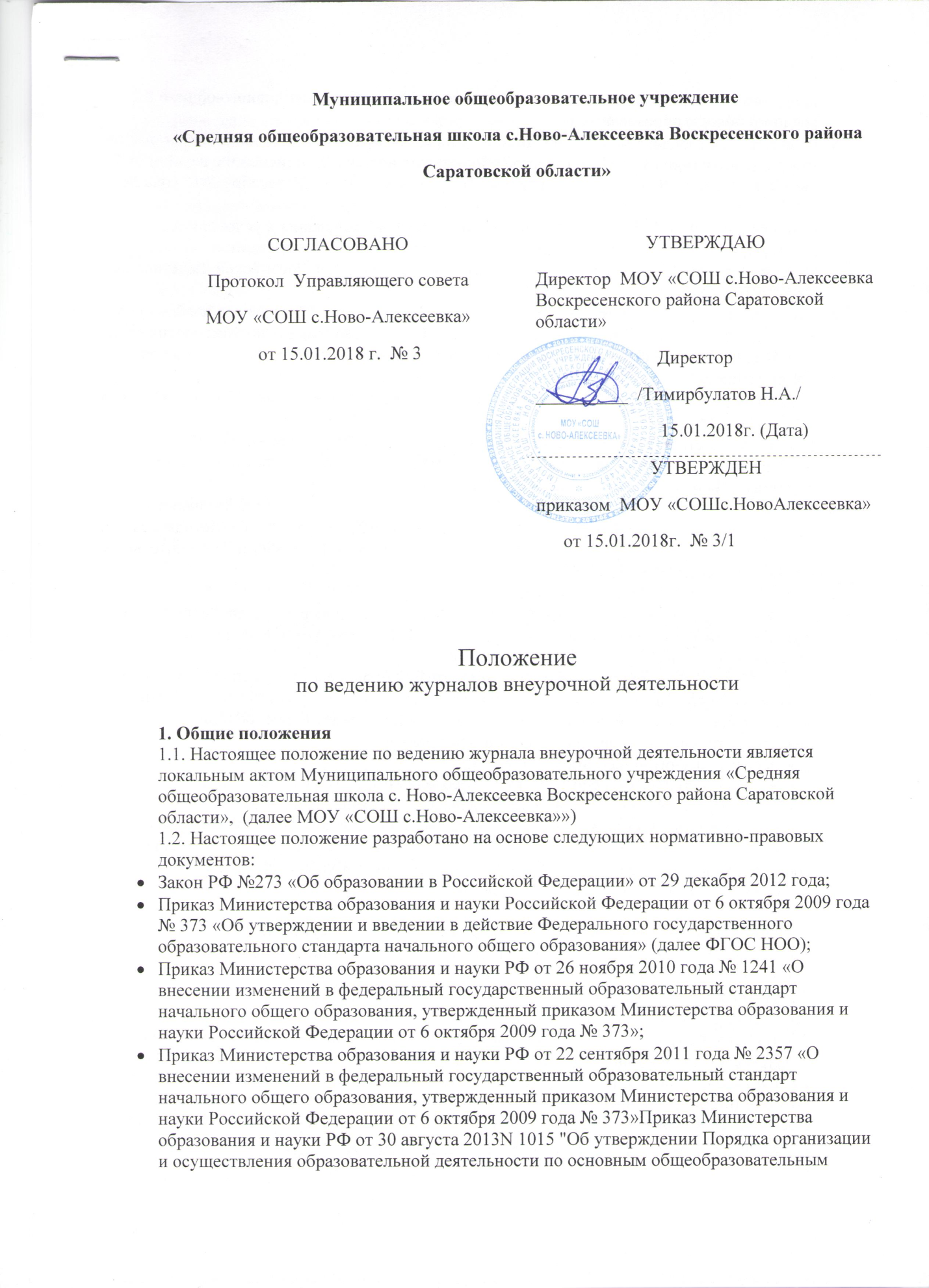 Федеральный государственный образовательный стандарт основного общего образования, утвержденный приказом Министерства образования и науки Российской Федерации от 17 декабря 2010 года № 1897 (в ред. приказа Минобрнауки России 31 декабря 2015 года № 1577);СанПиН 2.4.2.2821-10 "Санитарно-эпидемиологические требования к условиям и организации обучения в общеобразовательных учреждениях", утвержденные Постановлением Главного государственного санитарного врача Российской Федерации от 29.12.2010 № 189;Постановление Главного государственного санитарного врача РФ от 24 ноября 2015 г. № 81 «О внесении изменений №3 в Сан ПиН 2.4.2.2821-10 «санитарно- эпидемиологические требования к условиям и организации обучения, содержания в общеобразовательных организациях»,Стратегия развития воспитания в Российской Федерации на период до 2025 года от 29 мая 2015 года № 996-р;Письмо Министерства образования и науки РФ от 12 мая 2011 г. № 03-296 “Об организации внеурочной деятельности при введении федерального государственного образовательного стандарта общего образования»;Письмо Минобрнауки России от 14.12.2015 № 09-3564 «О внеурочной деятельности и реализации дополнительных общеобразовательных программ» (вместе с «Методическими рекомендациями по организации внеурочной деятельности и реализации дополнительных общеобразовательных программ»;Устав МОУ «СОШ с.Ново-Алексеевка» 1.3. Положение определяет назначение, порядок ведения, проверки, своевременности и правильности заполнения, хранения журнала учета часов внеурочной деятельности в (далее - Журнал) в МОУ «СОШ с.Ново-Алексеевка».Журнал является государственным учётным финансовым документом и ведение его обязательно для каждого педагога, реализующего часы внеурочной деятельности.1.4. Основная цель ведения Журнала - учет проведенных занятий внеурочной деятельности, учёт посещаемости занятий учащимися.1.5. Журнал рассчитан на один учебный год.1.6. Журнал заполняется в соответствии с требованиями к его ведению (далее Инструкция). Записи о проведении занятия делаются в день его проведения.1.7. Во избежание ошибок в ведении журнала учета внеурочной деятельности в МОУ «СОШ с.Ново-Алексеевка» в начале учебного года заместитель директора по учебно-воспитательной работе проводит инструктаж по ведению Журнала для педагогов, реализующих часы внеурочной деятельности.2. Основные требования к ведению Журнала (далее Инструкция)2.1. Педагоги, организующие занятия по внеурочной деятельности, ведут учёт проведённых занятий и отмечают посещаемость занятий учащимися в Журнале.2.2. На обложке Журнала педагог, осуществляющий внеурочную деятельность, указывает свои данные (ФИО), название курса внеурочной деятельности.2.3. На первой странице журнала указывается: название образовательной организации (допускается полное или сокращенное название в соответствии с Уставом МОУ СОШ с.Ново - Алексеевка»), адрес МОУ СОШ с. Ново-Алексеевка», а именно адрес здания, в котором реализуются часы внеурочной деятельности (Саратовская область, Воскресенский район, с.Ново-Алексеевка, ул.70-лет Октября, д. 47),  дата начала и дата окончания журнала, ответственный за прохождение программы курса внеурочной деятельности и оформление Журнала.2.4. На второй странице Журнала педагог внеурочной деятельности указывает направление внеурочной деятельности в соответствии с ФГОС, название курса внеурочной деятельности, расписание занятий (день проведения занятий и время), ФИО руководителя курса внеурочной деятельности.2.5. Педагог, осуществляющий внеурочную деятельность, заполняет сведения об обучающихся и сведения о родителях (законных представителях) обучающихся по данной программе внеурочной деятельности. При заполнении сведений об учащихся и их родителях (законных представителях) следует руководствоваться ФЗ «О персональных данных».2.6. Педагог, осуществляющий внеурочную деятельность, в начале учебного года, а именно на первом по расписанию занятии проводит с учащимися вводный инструктаж по технике безопасности во время проведения занятий внеурочной деятельности, о чем делает отметку на соответствующей странице. Фамилии, имена учащихся, прошедших инструктаж, вносятся в «Список учащихся в объединении, прошедших инструктаж по технике безопасности», указывается дата проведения инструктажа, краткое содержание инструктажа и подпись проводившего инструктаж.2.7. На страницах Журнала «Учёт посещаемости обучающихся» педагог, осуществляющий внеурочную деятельность, пишет списки зачисленных на курс внеурочной деятельности в алфавитном порядке. В случае изменения численного состава учащихся выбывшие отмечаются записью «Выбыл(-а)» с указанием даты, а вновь прибывшие вносятся в список учащихся с указанием даты.2.8. Педагог внеурочной деятельности, непосредственно ведущий занятия, указывает даты проведения занятий, содержание занятий, количество часов, ставит свою подпись. Темы содержания занятий должны четко соответствовать планированию программы внеурочной деятельности.2.9. В рамках реализации курса внеурочной деятельности допускается проведение занятия в день экскурсионного выхода, отличный от дня, указанного в расписании. Также допускается замена места проведения экскурсии в соответствии с пожеланиями обучающихся и родителей как участниками образовательного процесса, а также в связи с организационными моментами при планировании экскурсионных выходов на учебный год.2.10. Педагог внеурочной деятельности систематически отмечает в журнале неявившихся на занятие обучающихся буквой «н». Педагог внеурочной деятельности выясняет причины длительного отсутствия обучающихся, работая при этом с классными руководителями и родителями обучающихся, имеющих пропуски.2.11. По завершению четверти в конце страницы, заполненной по содержанию, педагогу внеурочной деятельности необходимо сделать записи:По плану - .... часов.Фактически- … часовПодпись педагогаПо завершению учебного года в конце страницы, заполненной по содержанию, педагогу внеурочной деятельности необходимо сделать записи:По плану за год - .... часов.Фактически за год - .... часов.Программа выполнена, или Программа не выполнена (с указанием причины).Подпись педагога.2.12. Ответственность за ведение Журнала возлагается на педагогов внеурочнойдеятельности.2.13. Категорически запрещается уносить журнал из помещения школы и допускать учащихся к работе с Журналом.2.14. Записи в Журнале ведутся регулярно, четко и аккуратно, без исправлений, на русском языке, только шариковой ручкой с синей пастой.В исключительных случаях допускаются исправления, которые необходимо оговорить в нижней части страницы, заверив их датой исправления, подписью директора школы и печатью МОУ «СОШ с.Ново -Алексеевка». Ошибка, допущенная в тексте или цифровых данных документа, исправляется следующим образом: ошибочную цифру или слово зачеркивают ручкой одной чертой, а внизу страницы пишут выверенные данные.2.15. Использование коррекционных средств, карандаша в Журнале не допускается, запрещается стирать записи в журнале.3. Организация проверки Журнала3.1. Заместитель директора по учебно-воспитательной работе, курирующей организацию внеурочной деятельности, в случае необходимости дает разъяснения по заполнению журналов педагогам, реализующим часы внеурочной деятельности. Уточнения и разъяснения заместителя директора соответствуют локальному акту МОУ «СОШ с.Ново-Алексеевка» «О ведении журналов внеурочной деятельности».3.2. В целях контроля над выполнением программ внеурочной деятельности, правильностью и своевременностью заполнения Журнала заместитель директора по учебно-воспитательной работе, курирующей организацию внеурочной деятельности в МОУ «СОШ с.Ново-Алексеевка» осуществляет проверку Журнала в соответствии с планом ВШК, но не реже одного раза в четверть.3.3. Результат проверки записывается в Журнале на специально отведённой странице «Замечания по ведению журнала»: дата, наличие или отсутствие выявленных в ходе проверки замечаний, рекомендации по заполнению журнала (в случае необходимости).3.4. Если в результате проверки выявлены недостатки, то педагог внеурочной деятельности должен устранить их, о чем делается соответствующая запись в графе «Отметка о выполнении». В случае не устранения замечаний в недельный срок к педагогу, осуществляющему внеурочную деятельность, может быть применено административное взыскание.4. Хранение Журнала4.1. В течение учебного года Журнал хранится в специально-отведенной для Журналов ячейке.4.2. В конце учебного года Журнал, проверенный и подписанный заместителем директора по воспитательной работе, сдаётся в архив МОУ «СОШ с.Ново-Алексеевка».4.3. Журнал хранится в архиве МОУ «СОШ с.Ново-Алексеевка» 5 лет.